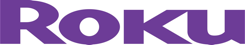 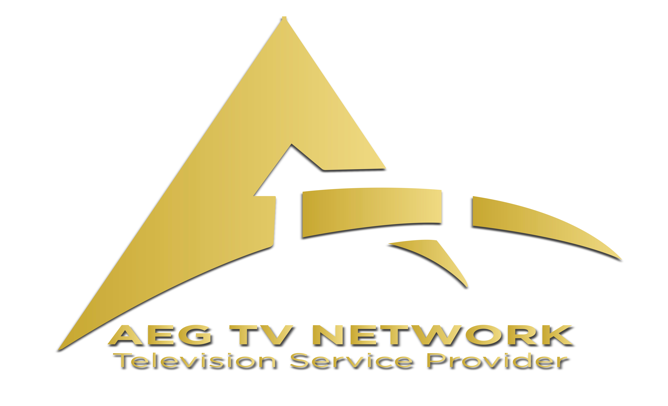 CONTENT SUBMISSION FORMTITLE NAME GENREYEAR RELEASEDDESCRIPTION RATINGDOES THIS SHOW HAVE SEASONS OR PART ONE OR TWO? IF SO, HOW MANY SEASONS?DO YOU HAVE A COVER PHOTO?______________________________________________________________________________